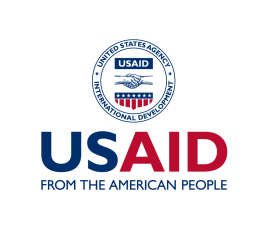 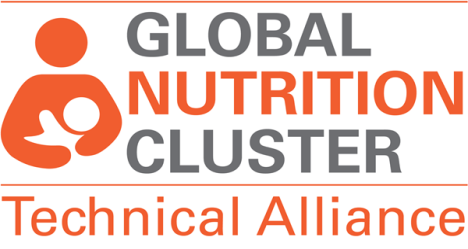 Disclaimer:“This Comprehensive Nutrition Actions package is made possible by the generous support of the American people through the United States Agency for International Development (USAID). The contents are the responsibility of the Global Nutrition Cluster (GNC) Technical Alliance hosted by Action Against Hunger Canada and do not necessarily reflect the views of USAID or the United States Government.”  TIGRAY NUTRITION RESPONSE; COMPREHENSIVE NUTRITION ACTIONS PACKAGEINTRODUCTIONThe present document is developed as a resource to support the nutrition actors to identify action in Nutrition and provide updated and comprehensive evidence-informed guidance in nutrition response. This document also promotes the implementation of essential nutrition actions as part of comprehensive and coordinated actions from multiple sectors.PurposeThe aim of the core nutrition action package and modalities Standard Operating  Procedures (SOPs) is to provide a guideline and reference document for all nutrition program personnel and partners supporting nutrition services in the emergency context of Tigray Region of Ethiopia. It is also to facilitate optimal service provision through health facilities and communities.Guiding Principles:Nutrition partners agree to liaise, coordinate, support and report to relevant government health bureaus.Nutrition partners to support the development and rollout of a core package of nutrition services.Nutrition partners agree to work together, and with the government to increase the quality of delivery of the core package of nutrition activities through collaboration, coordination and communication.Nutrition partners strive to integrate their services with those of health, Water, Sanitation and Hygiene (WASH), social protection, food security/Agriculture, education, and other relevant sectors and government services in order to comprehensively address the multifaceted causes of malnutrition.Nutrition partners engage to support capacity strengthening of the government, communities and local partners/National non-governmental organization to assist in knowledge and skill transfer for both immediate action and sustainability beyond the emergency phase.Nutrition partner agree to use nationally endorsed guidelines including United Nations Action Plans  and any internationally supported protocols and to support the update/development of national guidelines as deemed necessary.Nutrition partners commit to strengthen and utilize harmonized government reporting systems, monitoring formats and cluster agreed  deadlines. Additionally, they strive to evaluate the impact of the programs, especially for new initiatives including on-going programs.Promotion and strengthen the integration of nutrition specific and nutrition sensitive intervention across all levels.Core Nutrition  ActionsDetection and referrals of acutely malnourished cases (i.e. children and pregnant/lactating mothers ) at health facility and community levelManagement of moderate and complicated/uncomplicated severe acute malnutrition at health facility and/or community level according to national guidelines and standards Promotion and protection of adolescent maternal, infant and young feeding practices at health facility and community level that include monitoring and reporting of Breast Milk Substitutes distribution.Micronutrient supplementation for children, adolescence girls and mothers at health facility and community level according to national guidelines and standards (IFA, VAS and Deworming)Social and Behavioral Change Communication (SBCC) Nutrition education at health facility and community level including a focus on collaboration, coordination in providing Accountability to Affected Population (AAP) thus enhancing the prevention of Gender Based Violence and Sexual Exploitation and Abuse  Nutrition Information Management System strengthening  - timely reporting and monitoringSustained nutrition supply chainCapacity strengthening of the health system through establishing continuous needs assessment and coaching/mentoring of nutrition service providers to ensure quality programsDetailed Core Nutrition Interventions in TablesTable 1: Detection and referrals of acutely malnourished cases by Delivery platformTable 2: Management of severe and moderate acute malnutrition cases by Delivery platformTable 3: Promotion and protection of Adolescent Maternal, Infant and Young in Emergencies (AMIYCF-E) activities by delivery platformTable 4: Micronutrient supplementation for children and mothers to prevent and control Micronutrients deficiencies by delivery platformTable : Governance/ cross cutting Actions by delivery platformTable 6: Multisectoral interventions or inter cluster coordination cross sectoral examples by delivery platformComponent A: Detection and referrals of acutely malnourished casesComponent B: TreatmentComponent C: PreventionComponent D: GovernanceMonitoring FrameworkEvaluation FrameworkComponent AActivity/ Delivery PlatformCommunity outreach (MHNT)Health facilityHealth facilityHealth facilityOutpost/ mobile TSentinel siteSurveys and AssessmentCampaignsOther sectors involvedComponent AActivity/ Delivery PlatformCommunity outreach (MHNT)HPHCRHOutpost/ mobile TSentinel siteSurveys and AssessmentCampaignsOther sectors involvedActive-case finding, screening  and referralAssessment Surveillance, identification of Malnutrition and feeding difficulties in children aged less than 2 years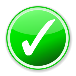 Health, Food Security and Agr, CP,WASH, Education, AcademyActive-case finding, screening  and referralIdentify infants under 6 months of age with severe acute malnutritionHealth, Food Security and Agr, CP,WASH, Education, AcademyActive-case finding, screening  and referralIdentify infants and children aged 6-59 months with severe acute malnutritionHealth, Food Security and Agr, CP,WASH, Education, AcademyActive-case finding, screening  and referralIdentify infants and children aged 6-59 months with moderate acute malnutritionHealth, Food Security and Agr, CP,WASH, Education, AcademyActive-case finding, screening  and referralIdentify pregnant and lactating women with acute malnutritionHealth, Food Security and Agr, CP,WASH, Education, AcademyComponent B:Activity/ Delivery PlatformCommunity outreach (MHNT)Health facilityHealth facilityHealth facilityOutpost / Mobile TSentinel siteSurveys and AssessmentCampaignsOther sectors involvedComponent B:Activity/ Delivery PlatformCommunity outreach (MHNT)HPHCRHOutpost / Mobile TSentinel siteSurveys and AssessmentCampaignsOther sectors involvedManagement of Complicated SAMInpatient Management of infants under 6 months of age with severe acute malnutritionHealth, Food Security and Agriculture, CP, WASH, Education, AcademyManagement of Complicated SAMInpatient Management of infant and children aged 6-59 months old with severe acute malnutrition with medical complicationsHealth, Food Security and Agriculture, CP, WASH, Education, AcademyManagement of uncomplicated SAMOutpatient Management of infant and children aged 6-59 months with severe acute malnutritionHealth, Food Security and Agriculture, WASH, Education, AcademyManagement of MAMOutpatient Management of infant and children aged 6-59 months with moderate acute malnutritionHealth, Food Security and Agriculture, WASH, Education, AcademyManagement of MAMManagement of PLW with moderate acute MalnutritionHealth, Food Security and Agr, CP,WASH, Education, AcademyComponent C:Malnutrition PreventionProvision of blanket supplementary food to infant and children aged 6-59 months and PLWs presenting to primary health care facilities and in the community, to prevent occurrence of malnutritionHealth, Food Security and Agr, CP,WASH, Education, AcademyComponent C:Malnutrition PreventionFood diversification activities  to pre-schools such as provision of a balanced dietComponent CActivity /Delivery PlatformCommunity outreach (MHNT)Health FacilityHealth FacilityHealth FacilityOutpost / Mobile TSentinel siteSurvey and AssessmentCampaignsOther sectors involvedComponent CActivity /Delivery PlatformCommunity outreach (MHNT)HPHCRHOutpost / Mobile TSentinel siteSurvey and AssessmentCampaignsOther sectors involvedIYCF AssessmentIYCF Rapid Assessment and referralHealth, Food Security linkage with Agriculture, WASH,  Education, BOLSA, AcademyIYCF AssessmentIYCF Full AssessmentHealth, Food Security linkage with Agriculture, WASH,  Education, BOLSA, AcademyEnable exclusive breastfeeding for the first 6 months of lifeSkilled support to early initiationHealthEnable continued breastfeedingIYCF skilled counselling (one on one)HealthIYCF group counseling Counsel care givers to improve breastfeeding practicesHealth, Food Security and Agriculture, WASH, Academy Education,Ensure Feeding in Special circumstances Optimal feeding of infants and young children in the context of HIVHealth, Agr., WASH, Education AcademyEnable Feeding of appropriate complementary food to infants and young Children aged 6-23 months oldFood exhibitionHealth, Food Security and Agriculture, WASH,  Academy, Education,Enable Feeding of appropriate complementary food to infants and young Children aged 6-23 months oldCooking DemoHealth, Food Security and Agriculture, WASH,  Academy, Education,Create an enabling environment for breastfeedingMother Baby areaHealth, Food Security and Agriculture, WASH, Academy Education,Strengthening Monitoring and enforcement of the International Code of marketing of Breast- Milk Substitutes (BMS) Monitor and report distribution of BMS, promotion of BMS, Feeding bottles and teats, pacifiers or dummies in any healthy facility and community by any staff and HEW/WDGHealth, Food Security and Agriculture, WASH,  Education, AcademyComponent CActivity /Delivery PlatformCommunity outreach (MHNT)Health FacilityHealth FacilityHealth FacilityOutpost / mobile teamSentinel siteSurvey and AssessmentCampaignsOther sectors involvedComponent CActivity /Delivery PlatformCommunity outreach (MHNT)HPHCRHOutpost / mobile teamSentinel siteSurvey and AssessmentCampaignsOther sectors involvedIron-containing micronutrient Supplementation Provision of iron -containing  micronutrient powders for point of use fortification of food for infant and young children aged 6-23 monthsHealth, Food Security and Agriculture, WASH,  Education, AcademyIron-containing micronutrient Supplementation Small-quantity Lipid-based Nutrient Supplements (SQ LNS) supplementation for children aged under 2 and pregnant women.Health, Food Security and Agriculture, WASH,  Education, AcademyIron-containing micronutrient Supplementation Weekly Iron and Folic Acid  (IFA) supplementation for pregnant womenHealth, Food Security and Agriculture, WASH,  Education, AcademyIron-containing micronutrient Supplementation Weekly IFA supplementation for adolescent girls.Health, Food Security and Agriculture, WASH,  Education, AcademyIron-containing micronutrient Supplementation Nutritional counselling on healthy diet to reduce the risk of low birth weight for pregnant womenHealth, Food Security and Agriculture, WASH,  Education, AcademyIron-containing micronutrient Supplementation Energy and protein dietary supplements for pregnant women in undernourished populationHealth, Food Security and Agriculture, WASH, Academy Education, Vitamin A SupplementationHigh dose vitamin A supplementation to children aged 6-59 monthsHealth, Food Security and Agriculture, WASH, Academy Education,Vitamin A SupplementationVitamin A supplementation for infant and young children with measlesHealth, Food Security and Agriculture, WASH, Academy  Education,Vitamin A SupplementationNutritional counselling on consumption of foods rich in Vitamin A or fortified with Vitamin AIodine supplementationIodine-fortified complementary food for infants and young children aged 6-23 monthsUse of Iodized salt to all populationFood security and Agriculture, Food processing and manufacturing  Industries, AcademyMicronutrient supplementation pregnant and lactating womenNutritional support and micronutrient supplementation for pregnant and lactating womenFood security and Agriculture, Food processing and manufacturing  Industries, AcademyComponent DActivity /Delivery PlatformCommunity outreach (MHNT)Health Bureau FacilityHealth Bureau FacilityHealth Bureau FacilityOutpost / mobile teamSentinel siteSurvey and AssessmentCampaignsOther sectors involvedComponent DActivity /Delivery PlatformCommunity outreach (MHNT)HPHCRHOutpost / mobile teamSentinel siteSurvey and AssessmentCampaignsOther sectors involvedInformation ManagementNutrition Data recording and collectionFood security and Agriculture, Food processing and manufacturing  Industries, AcademyMonitoring and supervision Food security and Agriculture, Food processing and manufacturing  Industries, AcademySupply chainFood security and Agriculture, Food processing and manufacturing  Industries, AcademyCapacity DevelopmentFood security and Agriculture, Food processing and manufacturing  Industries, AcademyCoordinationFood security and Agriculture, Food processing and manufacturing  Industries, AcademyAccountability to Affected Population (AAP)Display of feedback mechanism phone numbers , opinion boxes. Food security and Agriculture, Food processing and manufacturing  Industries, AcademyCross sectoral ActionsSectors involved/platformCommunity outreach (MHNT)Health Bureau FacilityHealth Bureau FacilityHealth Bureau FacilityOutpost / mobile teamSentinel siteSurvey and AssessmentCampaignsOther sectors involvedCross sectoral ActionsSectors involved/platformCommunity outreach (MHNT)HPHPHPOutpost / mobile teamSentinel siteSurvey and AssessmentCampaignsOther sectors involvedHEW/WDA are sensitized, do not allow non- targeted distribution of milk formula powder and are aware of how to report BMS Code violations to the Health BureauNutrition Cluster coordination and Community outreachMUAC screening conducted among pregnant and lactating women who register for the BSFP programs  or antenatal clinic or at the communityFood Security and, livelihood and Health and nutritionAll emergency assessments including a focus on nutrition such as Multi-sectoral KAP surveys include nutrition, food security and livelihood among others.SMART and KAP surveys include assessment of General Food Ration coverage, WASH etc. Food Security, Nutrition, Health, Child protectionWASHHigher learning or research institutionsEarly Childhood Development kits are made available at mother baby friendly spacesEducation and NutritionGeneral Food Ration meets nutrient requirementsFood Security and Agriculture  and NutritionMUAC screening conducted as part of integrated vaccination campaignHealth and NutritionIntegration of social workers and nutrition workers to assess needs in households of malnourished children.Gender Based Violence (GBV) prevention and response for vulnerable girls and women of reproductive age along with integrated MHPSS, nutrition and child protection services through safe Women and Children centers and support groups  e.g. IYCF or mother to mother groups conducted by GBV Advisors and IYCF/Nut Counsellor as GBV focal personChild Protection and Nutrition and HealthIntegration of hand-washing with soap equipment, deworming to children aged  24-59month & pregnant mothers at 2nd and 3rd trimester and communication with other interventions to prevent malnutrition. WASH, Nutrition, Health, Education, FS, Child ProtectionMass media, private sectorsMinimum Package Component A: Assessment, Surveillance, Identification and Referral (Delivery at scale)Objective: To mobilize communities to identify and refer children aged 0-59 months boys and girls with acute malnutrition and or feeding difficulties including pregnant and lactating womenTarget Group: All children aged 0 -59 months, Pregnant and Lactating WomenActivities:Identify existing platforms (HEW, WDG) and or form them where there are not present, that can assist with community mobilization and active case finding or use of family MUACProvide harmonized support to (HEW, WDG) to mobilize and identify children through capacity development initiatives, supportive supervision and ensuring accountability.Ensure (HEW, WDG) conduct active acute malnutrition screening targeting all children aged 0-59 months, pregnant and lactating women once a month,  every two weeks in settlements, and once every month in host communities.Ensure (HEW, WDG) conduct Rapid IYCF Assessments to identify children aged 0-23 months who are fed sub-optimally and refer for full IYCF assessment and services.Where existing platforms may not be sufficient, support additional mechanisms to ensure community mobilization and identificationEnsure health facilities conduct active screening for acute malnutrition for children aged 0-59 months, pregnant and lactating women at community levelEnsure health facilities conduct passive screening for acute malnutrition for all children aged 0-59 monthsEnsure health facilities conduct passive screening for IYCF difficulties for all children aged 0-23 monthsEnsure all children identified as Severe Acute Malnutrition (SAM) and Moderate Acute Malnutrition (MAM) are referred and present to appropriate services (SC/OTP or SFP)Ensure assessments, campaigns, BSFP and other such events provide linkages and referrals to nutrition services as appropriateEnsure coordinated inter-agency/sectoral assessments, mass screening and nutrition campaigns are conductedEnsure routine nutrition surveillance is conducted such as establishment of sentinel sites, Performance Monitoring IndicatorsProportion of girl and boy children screened for acute malnutrition in the communityProportion of pregnant and lactating women screened for acute malnutrition in the communityProportion of girl and boy children cases with moderate acute malnutrition referred for treatmentProportion of girl and boy children cases with severe acute malnutrition referred for treatmentNumber of girl and boy children aged 0-23 months screened for feeding difficulties (IYCF Rapid Assessment)Number of girl and boy children aged 0-23 months referred for IYCF-e servicesMinimum Package Component B: Treatment (Delivery at scale)Objective: To provide appropriate treatment for severe and moderate acute malnutrition, including integrated AMIYCF support to prevent re-admission and improve adolescent and maternal nutrition.Target Group: All children aged 0 -59 months boys and girls, pregnant and lactating women affected by acute malnutritionActivities:Treatment of moderate acute malnutrition through supplementary Feeing Programs (SFP, Blanket and or targeted)Treatment of uncomplicated severe acute malnutrition through OTPTreatment of complicated SAM through SCsSystematic administration of full IYCF Assessment to all children aged 0-23 months enrolled in the IMAM program, followed by provision of IYCF-e support including skilled one-on-one counselling at IYCF support corners) follow up as necessaryProvision of skilled IYCF support for infants under 6 months admitted to SCs to re-establish exclusive breastfeeding or provide an appropriate alternativeConstant monitoring, provision and supply of nutrition supplies (Ready to Use Supplementary Foods, Ready to Use Therapeutic foods, Formula 75, Formula 100 etc) eliminating risk of pipeline breaks and or stock outsAll SCs and OTPs to have handwashing facilities, Mother baby spaces,Nutritional monitoring, timely reporting mechanisms (paper based/HMIS/mobile SMS/mobile vehicles for date collection and timely management of information/dataMonitoring and follow up consumption of OTP, SFP feeds by trained HEW/WDG in the community  Output IndicatorsNumber of MAM cases girl and boy children newly admitted into TSFPNumber of MAM cases pregnant and lactating women newly admitted into TSFPNumber of SAM cases girl and boy children newly admitted into OTPNumber of SAM cases girl and boy children newly admitted into SCsNumber of pregnant and lactating women newly admitted into OTP?Number and proportion of SCs/OTP with handwashing facilities, mother baby spacesNumber of caregivers of children aged 0-23 months who received skilled IYCF counselling and Number of GBV and MHPSS identified and referred for supportNumber of monitoring visits by HEW/WDG on defaulter tracingMinimum Package Component C: Prevention (Delivery at scale)Objective: To prevent deterioration on the nutrition status of vulnerable groups through the provision of appropriate services and the protection, promotion and support of appropriate adolescent, maternal, infant and young child feeding practices.Target Group: All girl and boy children aged 0 -59 months , pregnant and lactating womenActivities:Provision of vitamin A supplementation and deworming tablets to children aged 6-59 months and 24-59 months respectively through routine services in the health facilities and campaignsProvision of weekly Iron Folic Acid supplementation and deworming tablets to pregnant and lactating women through routine services.Provision of weekly Iron Folic Acid supplementation to adolescent girls Provision of blanket supplementary feeding to pregnant and lactating women and children aged 6-59 monthsSupervisory visits performed regularly for preventive services and other services delivery area/sites according to Health Bureau, partners and cluster arrangementsPromotion of growth monitoring at health facilitiesProvision of IYCF skilled support for early initiation of breastfeedingProvision of skilled one-on-one IYCF counselling for pregnant women and caregivers of children aged 0-23 months experiencing breastfeeding difficulties Provision of skilled support to the GBV casesIYCF group counselling that include messages on handwashing , Early Childhood Development (ECD) and Gender Based Violence (GBV) help.Provision of skilled IYCF support and practical assistance for infants and young children in special circumstances (HIV, sick children, non-breastfed or low birthweight infants and others as needed)Carry out Food Cooking and Feeding Demonstrations and GMP. To illustrate the appropriate preparation of complementary foods for children aged 6-23 monthsEducation on maternal nutrition and sensitization of IYCF for pregnant women and caregivers of children aged 0-23 months through group discussions, community meetings Establishment of mother baby spaces in the health facilities, community and IDP campsIntegrate Growth Monitoring Promotion (GMP) and Vitamin A supplementation with EPI servicesOutput IndicatorsNumber of boys and girls aged 6-59 months received VASNumber of boys and girls aged 24 -59 months received deworming tabletsNumber of Pregnant received IFA and deworming tabletsNumber of adolescent girls receiving Iron Folic AcidNumber of PLWs received BSFP productsNumber of boy and girl children aged 6-59 months received BSFP productsNumber of pregnant women/mothers or fathers counselled on IYCF at health facilities/communityNumber of caregivers of children aged 0-23 months counselled on IYCF at health facility/communityNumber of caregivers of children aged 0-23 months participated in food demonstrationNumber of caregivers referred for skilled GBV supportNumber of children participating in GMPNumber of non-breastfed infants aged 0-5 months receiving appropriate supportNumber of women and adolescent receiving maternal nutrition educationNumber of mother baby spaces established in SCs, OTP, TSFP, IDP settlements.Minimum Package Component D: Governance (Delivery at scale)Objective: Ensure effective reporting, coordination, monitoring and supervision of nutrition package to ensure quality programming, prevention of Gender Based Violence and Sexual Abuse, prevention of gaps and overlap, maximize opportunities for inter-sectoral integration and timely information flow.Target Group: Nutrition stakeholders including Regional, Zonal, Woreda Health Bureaus, UNICEF, WFP, WHO, Partners, Health Staff, CommunityActivities:Active participation by nutrition actors at nutrition coordination/review meetings and multi sectors nutrition coordination platform/taskforceAdherence by all partners on the use of guidelines, protocols ensuring quality implementation.Establish and strengthen regulatory teams at all levels to monitor and control the selling of nutritional supplies in the marketCoordinated IMAM programming ensuring respective health facilities offer both continuum of care servicesHarmonized reporting to nutrition sector against targets, coverage areas and activities through Provide feedback to respective health facilities on how nutrition is reflected on the reporting mechanisms (feedback loop)Active joint supportive supervision of programming across all componentsAdvocating against monitoring for and rapidly reporting inappropriate distributions of BMS through a defined mechanismMitigate stock outs of Nutrition supplies, at regional, zonal and Health Facility levels and harmonized reporting on supplies through reporting system.Support towards Zonal/Woreda Nutrition Coordination to ensure nutrition interventions are strengthened across all sectors across the woredaSupport to Woreda Health Teams on supervisory visits with on-job training and corrective/follow-up actions -to improve quality of care – performed regularly for outpatient/outreach and other service delivery areas/sites (as per partner or sector recommended frequency)Output IndicatorsNumber of Nutrition Focal Points oriented on core nutrition actionsNumber of HEW/WDA/WDG trained on IMAM,  IYCF, Micronutrient and GBVNumber of Nutrition Front line workers trained on GBV, IMAM, IYCFProportion of HFs providing continuum of care of acute malnutritionProportion of HFs with feedback mechanismsPresence of Feedback mechanism in the all woredasProportion of HFs meet SPHERE/National Standards on the indicatorsProportion of facilities with zero nutrition commodity stock outsProportion of facilities/sites reporting on timeProportion of reports of donations/blanket distribution s of BMS were reported and acted uponFunctionality of regional/woreda nutrition cluster coordination meetingProportion of HFs/staff who appropriately refer to guidance/policiesProgram IndicatorsDefinitionFrequencyRecording ToolsComponent AComponent AComponent AComponent AComponent AA1# of girl and boy children screened for acute malnutrition in the communityTotal # of girl and boy children screened for acute malnutrition in the communityMonthly?? HIMS / 5WsA2# of girl and boy children cases with moderate acute malnutrition referred for treatmentTotal # of girl and boy children cases with MAM referred for treatmentMonthly?? HIMS / 5WsA3# of girl and boy children cases with severe acute malnutrition referred for treatmentTotal # of girl and boy children cases with SAM referred for treatmentMonthly/ weekly ??? HIM / 5WsA4# of girl and boy children aged 0-23 months screened for feeding difficulties (IYCF Rapid Assessment)Total # of girl and boy children aged 0-23 months screened for feeding difficulties (IYCF Rapid Assessment)Monthly / weekly ?HEW/WDG reportA5# of girl and boy children aged 0-23 months referred for IYCF-e servicesTotal # of girl and boy children aged 0-23 months referred for IYCF-e servicesMonthly/ weekly?HEW/WDG reportA6# of pregnant and lactating women with acute malnutrition in the community referred for treatmentTotal # of pregnant and lactating women with acute malnutrition in the community referred for treatment MonthlyHEW/WDG reportComponent BComponent BComponent BComponent BComponent BB1# of MAM cases girl and boy children newly admitted into TSFPTotal # of MAM cases girl and boy children newly admitted into TSFPMonthly/ weekly?TSFP RegisterB2# of MAM cases PLWs newly admitted into TSFPTotal # of MAM cases PLWs newly admitted into TSFPMonthlyTSFP RegisterB3# of SAM cases girl and boy children newly admitted into OTPTotal # of SAM cases girl and boy children newly admitted into OTPMonthly/ weekly?OTP RegisterB4# of SAM cases girl and boy children newly admitted into SCsTotal # of SAM cases girl and boy children newly admitted into SCsWeekly?SC registerB5# of SCs/OTP with handwashing facilities, mother baby spacesTotal # of SCs/OTP with handwashing facilities, mother baby spacesWeeklyHealth Facility reportB6# of caregivers of children aged 0-23 months who received skilled IYCF counselling Total # of caregivers of children aged 0-23 months who received skilled IYCF counselling and GBV supportWeeklyHealth Facility reportB7# of caregivers referred for skilled GBV supportTotal # of caregivers referred for skilled GBV supportWeeklyHealth Facility reportComponent CComponent CComponent CComponent CComponent CC1# of boys and girls aged 6-59 months received VASTotal # (%) of boys and girls aged 6-59 months received VASWeeklyTally sheetC2# of boys and girls aged 24 -59 months received deworming tabletsTotal # (%) of boys and girls aged 24-59 months received deworming tabletsWeeklyTally sheet C3# of PLW received IFA and deworming to pregnant womenTotal # of PLW received IFA and # pregnant women receive deworming tabletsWeeklyTally sheetC4# of PLWs received SFP productsTotal # of PLWs received SFP productsWeeklyRegisterC5# of boy and girl children aged 6-59 months received SFP productsTotal # of boy and girl children aged 6-59 months received SFP productsWeeklyRegisterC6# of pregnant women counselled on IYCF at health facilities/communityTotal # of pregnant women counselled on IYCF at health facilities/communityWeeklyFacility reportC7# of caregivers of children aged 0-23 months counselled on IYCF at health facility/communityTotal # of caregivers of children aged 0-23 months counselled on IYCF at health facility/communityWeeklyFacility reportC8# of caregivers referred for skilled GBV supportTotal # of caregiver referred for skilled GBV supportWeeklyCounsellor reportC9# of children participating in GMPTotal # of children participating in GMPWeeklyCounsellor reportC10# of non-breastfed infants aged 0-5 months receiving appropriate supportTotal # of non-breastfed infants aged 0-5 months receiving appropriate supportC11# of IDP sites with Mother baby spacesTotal # of Mother baby spaces in IDP siteMonthlyComponent DComponent DComponent DComponent DComponent DD1# (%) of Nutrition Focal Points oriented on core nutrition actionsTotal # of Nutrition Focal Points oriented on core nutrition actionsSemi AnnuallyAttendance sheetD2# of HEW/WDA/WDG trained on three themes IMAM,  IYCF and GBVTotal # of HEW/WDA/WDG trained on three themes IMAM,  IYCF and GBVQuarterlyAttendance sheetD3# of Nutrition Front line workers trained on GBVTotal #  of Nutrition Front line workers trained on GBVAnnuallyAttendance sheetD4# Proportion of HFs providing continuum of care of acute malnutritionTotal # of HFs providing continuum of care of acute malnutritionMonthlyNutrition Cluster reportD5# of HFs with feedback mechanismsTotal # of HFs with feedback mechanismsMonthlyNutrition Cluster reportD6# of Feedback mechanism in the all woredasTotal # of Feedback mechanism in the all woredasMonthlyNutrition Cluster reportD7# of HFs meet Sphere/National Standards on the indicatorsTotal # of HFs meet SPHERE/National Standards on the indicatorsMonthlyNutrition Cluster reportD8# of facilities with zero nutrition commodity stock outsTotal # of facilities with zero nutrition commodity stock outsMonthlyNutrition Cluster reportD9# of facilities/sites reporting on timeTotal # of facilities/sites reporting on timeMonthlyNutrition Cluster reportD10# of reports of donations/blanket distribution s of BMS were reported and acted uponTotal # (%) of reports of donations/blanket distribution s of BMS were reported and acted uponMonthlyNutrition Cluster reportD11# of Functionality of regional/woreda nutrition cluster coordination meetingTotal # of Functionality of regional/woreda nutrition cluster coordination meetingMonthlyNutrition Cluster reportD12# of Woredas with active Nutrition Coordination MeetingsTotal # of Woredas with active Nutrition Coordination MeetingsMonthly Nutrition Cluster report#Outcome StatementsDefinitionSourceFrequency1SAM and MAM in children aged 6-59 months by genderProportion of children aged 6-59 months by gender who are severely malnourishedSMART SurveySMART SurveyMultisectoral KAP SURVEYSemi Annually2GAM in children aged 6-59 months by genderProportion of children aged 6-59 months by gender who are either  severely or moderately malnourishedSMART SurveySMART SurveyMultisectoral KAP SURVEYSemi Annually3Iron Deficiency Anemia in ChildrenProportion of Children aged 6-59 months by gender with Iron deficiencySMART SurveySMART SurveyMultisectoral KAP SURVEYSemi Annually4Iron Deficiency Anemia in women of reproductive ageProportion of women of reproductive age with Iron deficiencySMART SurveySMART SurveyMultisectoral KAP SURVEYSemi Annually5Iron Deficiency Anemia in pregnant womenProportion of pregnant women with Iron deficiencySMART SurveySMART SurveyMultisectoral KAP SURVEYSemi Annually6Early initiation of breastfeeding: Children born in the last 24 monthsPercentage of children born in the last 24 months who were put to the breast within one hour of birth by genderSMART SurveySMART SurveyMultisectoral KAP SURVEYSemi Annually 7Exclusive breastfeeding infants aged under 6 months:Infants aged 0-5 monthsPercentage of infants 0-5 months of age who were fed exclusively with breast milk during the previous day by genderSMART SurveySMART SurveyMultisectoral KAP SURVEYSemi Annually8Continued breastfeeding 12 – 23 months:Children aged 12 -23 months of agesPercentage of children aged 12-23 months who were fed with breast milk during the previous day by genderSMART SurveySMART SurveyMultisectoral KAP SURVEYSemi Annually9Introduction of Solid, semisolid or soft foods 6-8 monthsPercent of infants 6-8 months of age who consumed solid, semi-solid or soft foods during the previous daySMART SurveySMART SurveyMultisectoral KAP SURVEY10Minimum Acceptable Diet (MAD)Proportion of children aged 6-23 months who receive a minimum acceptable diet (apart from breast milk) by genderSMART SurveySMART SurveyMultisectoral KAP SURVEYSemi Annually11Minimum Dietary Diversity Women (MDD-W)Proportion of women of reproductive age (15-49) who reach MDD-wMICSAnnually